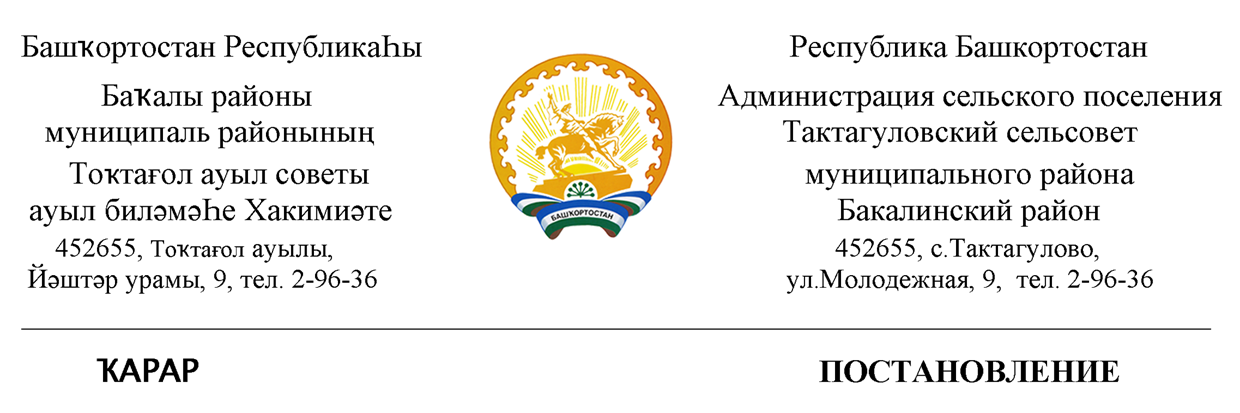     17 декабрь 2018 й.                        № 67                            17 декабрь 2018 г.Об утверждении Порядка администрирования доходов бюджета сельского поселения Тактагуловский сельсовет муниципального районаБакалинский район Республики Башкортостан, администрируемых администрацией сельского поселения Тактагуловский сельсовет муниципального района Бакалинский район Республики БашкортостанВ соответствии с положениями Бюджетного кодекса Российской Федерации, П О С Т А Н О В Л Я Ю:1. Утвердить прилагаемый Порядок администрирования доходов бюджета сельского поселения Тактагуловский сельсовет муниципального района Бакалинский район Республики Башкортостан, администрируемых администрацией сельского поселения Тактагуловский сельсовет муниципального района Бакалинский район Республики Башкортостан.2. Признать утратившим силу Постановление администрации от 25 декабря 2017 года № 22 «Об утверждении Порядка администрирования доходов бюджета сельского поселения Тактагуловский сельсовет муниципального района Бакалинский район Республики Башкортостан, администрируемых администрацией сельского поселения Тактагуловский сельсовет муниципального района Бакалинский район Республики Башкортостан» со всеми внесенными изменениями и дополнениями.3. Контроль за исполнением настоящего постановления оставляю за собой.4. Настоящее постановление вступает в силу с 1 января 2019 года.Глава сельского поселенияТактагуловский сельсовет муниципального районаБакалинский район Республики Башкортостан		  	        Л.М. АхуноваПриложение  к постановлению администрации сельского поселения Тактагуловский сельсовет муниципального района Бакалинский район Республики БашкортостанДоходы, закрепляемые за администрацией сельского поселения Тактагуловский сельсовет муниципального района Бакалинский район Республики Башкортостан Закрепить доходы бюджета сельского поселения за следующими исполнителями:а) управляющей делами следующие коды бюджетной классификации:Код бюджетной классификацииНаименование дохода791 1 08 04020 01 1000 110Государственная пошлина за совершение нотариальных действий должностными лицами органов местного самоуправления, уполномоченными в соответствии с законодательными актами Российской Федерации на совершение нотариальных действий (сумма платежа (перерасчеты, недоимка и задолженность по соответствующему платежу, в том числе по отмененному))791 1 08 04020 01 4000 110Государственная пошлина за совершение нотариальных действий должностными лицами органов местного самоуправления, уполномоченными в соответствии с законодательными актами Российской Федерации на совершение нотариальных действий (прочие поступления)791 1 13 01995 10 0000 130Прочие доходы от оказания платных услуг (работ) получателями средств бюджетов сельских поселений791 1 13 02065 10 0000 130Доходы, поступающие в порядке возмещения расходов, понесенных в связи с эксплуатацией имущества сельских поселений791 1 13 02995 10 0000 130Прочие доходы от компенсации затрат бюджетов сельских поселений791 1 16 23051 10 0000 140Доходы от возмещения ущерба при возникновении страховых случаев по обязательному страхованию гражданской ответственности, когда выгодоприобретателями выступают получатели средств бюджетов сельских поселений791 1 16 23052 10 0000 140Доходы от возмещения ущерба при возникновении иных страховых случаев, когда выгодоприобретателями выступают получатели средств бюджетов сельских поселений791 1 16 90050 10 0000 140Прочие поступления от денежных взысканий (штрафов) и иных сумм в возмещение ущерба, зачисляемые в бюджеты сельских поселений791 1 17 01050 10 0000 180Невыясненные поступления, зачисляемые в бюджеты сельских поселений791 1 17 05050 10 0000 180Прочие неналоговые доходы бюджетов сельских поселений791 2 02 15001 10 0000 150Дотации бюджетам сельских поселений на выравнивание бюджетной обеспеченности791 2 02 15002 10 0000 150Дотации бюджетам сельских поселений на поддержку мер по обеспечению сбалансированности бюджетов791 2 02 20216 10 7216 150Субсидии бюджетам сельских поселений на осуществление дорожной деятельности в отношении автомобильных дорог общего пользования, а также капитального ремонта и ремонта дворовых территорий многоквартирных домов, проездов к дворовым территориям многоквартирных домов населенных пунктов (субсидии на софинансирование расходов по содержанию, ремонту, капитальному ремонту, строительству и реконструкции автомобильных дорог общего пользования местного значения)791 2 02 25555 10 0000 150Субсидии бюджетам сельских поселений на поддержку государственных программ субъектов Российской Федерации и муниципальных программ формирования современной городской среды791 2 02 29998 10 0000 150Субсидия бюджетам сельских поселений на финансовое обеспечение отдельных полномочий791 2 02 29999 10 7237 150Прочие субсидии бюджетам сельских поселений (субсидии на премирование победителей республиканского конкурса «Самое благоустроенное городское (сельское) поселение Республики Башкортостан»)791 2 02 29999 10 7247 150Прочие субсидии бюджетам сельских поселений (субсидии на софинансирование проектов развития общественной инфраструктуры, основанных на местных инициативах)791 2 02 35118 10 0000 150Субвенции бюджетам сельских поселений на осуществление первичного воинского учета на территориях, где отсутствуют военные комиссариаты791 2 02 40014 10 0000 150Межбюджетные трансферты, передаваемые бюджетам сельских поселений из бюджетов муниципальных районов на осуществление части полномочий по решению вопросов местного значения в соответствии с заключенными соглашениями791 2 02 49999 10 7404 150Прочие межбюджетные трансферты, передаваемые бюджетам сельских поселений (иные межбюджетные трансферты на финансирование мероприятий по благоустройству территорий населенных пунктов, коммунальному хозяйству, обеспечению мер пожарной безопасности и осуществлению дорожной деятельности в границах сельских поселений)791 2 02 90054 10 0000 150Прочие безвозмездные поступления в бюджеты сельских поселений от бюджетов муниципальных районов791 2 07 05030 10 6100 150Прочие безвозмездные поступления в бюджеты сельских поселений (прочие поступления)791 2 07 05030 10 6200 150Прочие безвозмездные поступления в бюджеты сельских поселений (поступления в бюджеты поселений от физических лиц на финансовое обеспечение реализации проектов развития общественной инфраструктуры, основанных на местных инициативах)791 2 07 05030 10 6300 150Прочие безвозмездные поступления в бюджеты сельских поселений (поступления в бюджеты поселений от юридических лиц на финансовое обеспечение реализации проектов развития общественной инфраструктуры, основанных на местных инициативах)791 2 08 05000 10 0000 150Перечисления из бюджетов сельских поселений (в бюджеты поселений) для осуществления возврата (зачета) излишне уплаченных или излишне взысканных сумм налогов, сборов и иных платежей, а также сумм процентов за несвоевременное осуществление такого возврата и процентов, начисленных на излишне взысканные суммы791 2 18 60010 10 0000 150Доходы бюджетов сельских поселений от возврата остатков субсидий, субвенций и иных межбюджетных трансфертов, имеющих целевое назначение, прошлых лет из бюджетов муниципальных районов791 2 18 60020 10 0000 150Доходы бюджетов сельских поселений от возврата остатков субсидий, субвенций и иных межбюджетных трансфертов, имеющих целевое назначение, прошлых лет из бюджетов государственных внебюджетных фондов791 2 18 05010 10 0000 150Доходы бюджетов сельских поселений от возврата бюджетными учреждениями остатков субсидий прошлых лет791 2 18 05020 10 0000 150Доходы бюджетов сельских поселений от возврата автономными учреждениями остатков субсидий прошлых лет791 2 18 05030 10 0000 150Доходы бюджетов сельских поселений от возврата иными организациями остатков субсидий прошлых лет791 2 19 60010 10 0000 150Возврат прочих остатков субсидий, субвенций и иных межбюджетных трансфертов, имеющих целевое назначение, прошлых лет из бюджетов сельских поселений